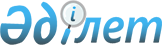 О внесении изменений и признании утратившими силу некоторых решений Правительства Республики КазахстанПостановление Правительства Республики Казахстан от 29 января 2004 года N 108      Правительство Республики Казахстан постановляет: 

      1. Внести в постановление  Правительства Республики Казахстан от 21 декабря 1998 года N 1305 "О составе представителей Правительства Республики Казахстан в Республиканской трехсторонней комиссии по социальному партнерству и регулированию социальных и трудовых отношений" (САПП Республики Казахстан, 1998 г., N 48, ст. 437) следующие изменения: 

      ввести в состав представителей Правительства Республики Казахстан в Республиканской трехсторонней комиссии по социальному партнерству и регулированию социальных и трудовых отношений: Марченко                       - Первого заместителя 

Григория Александровича          Премьер-Министра Республики 

                                 Казахстан, председателем       в пункте 1: 

      вывести из указанного состава Павлова Александра Сергеевича. 

      2. Признать утратившими силу некоторые решения Правительства Республики Казахстан согласно прилагаемому перечню. 

      3. Настоящее постановление вступает в силу со дня подписания.       Премьер-Министр 

      Республики Казахстан Приложение         

к постановлению Правительства 

Республики Казахстан    

от 29 января 2004 года N 108  

Перечень утративших силу некоторых решений 

Правительства Республики Казахстан       1. Постановление  Правительства Республики Казахстан от 28 февраля 2001 года N 305 "О создании Межведомственной комиссии по вопросам снижения бедности". 

      2. Постановление  Правительства Республики Казахстан от 11 декабря 2001 года N 1618 "О внесении изменений и дополнений в постановление Правительства Республики Казахстан от 28 февраля 2001 года N 305". 

      3. Пункт 12 изменения и дополнения, которые вносятся в некоторые решения Правительства, утвержденные постановлением  Правительства Республики Казахстан от 3 апреля 2002 года N 397 "О внесении изменений и дополнений и признании утратившими силу некоторых решений Правительства Республики Казахстан". 

      4. Постановление  Правительства Республики Казахстан от 19 мая 2003 года N 459 "О внесении изменений и дополнений в постановление Правительства Республики Казахстан от 28 февраля 2001 года N 305". 

      5. Подпункт 1) пункта 1 постановления  Правительства Республики Казахстан от 17 октября 2003 года N 1061 "О внесении изменений в постановления Правительства Республики Казахстан от 28 февраля 2001 года N 305 и от 28 мая 2002 года N 581". 
					© 2012. РГП на ПХВ «Институт законодательства и правовой информации Республики Казахстан» Министерства юстиции Республики Казахстан
				